Al Presidente del Comitato di Valutazionedell’8° Circolo Didattico “A.Rosmini” – AndriaDOMANDA DI ACCESSO AL BONUS PREMIALEISTITUTO AI SENSI DELLA L.107/2015 – Art.1 comma 126La sottoscritta ………….………………………………………………………………………… docente a tempo indeterminato nel corrente a.s. di scuolaPRIMARIAINFANZIA presso l’8° Circolo Didattico “A.Rosmini” di Andria, titolare su posto:COMUNESOSTEGNOSPECIALISTA INGLESESPECIALISTA RELIGIONE,ritenuto di essere in possesso dei requisiti di accesso al Bonus Premiale e consapevole delle responsabilità derivanti da dichiarazioni false e mendaci ai sensi dell’art. 76 del DPR 445/2000*CHIEDEdi poter accedere al Bonus premiale relativo alla valorizzazione del merito del personale docente istituito ai sensi della L.107/2015, Art. 1 comma 126 e secondo i criteri stabiliti dal Comitato di Valutazione.Si allega la scheda per la valutazione del punteggio.IL DOCENTE RICHIEDENTE_________________*Allegare copia di un valido documento di riconoscimento 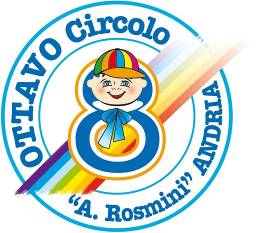 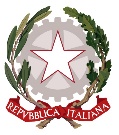 CIRCOLO DIDATTICO STATALE 
“ANTONIO ROSMINI”Corso Italia 776123 Andria (BT)Codice Fiscale: 90000300724Codice Univoco Ufficio: UF9K98Telefono: +39 0883 246450Sito web: https://www.rosmini.edu.ite-mail: BAEE05600T@istruzione.itP.E.C.:  BAEE05600T@pec.istruzione.itCodice Mecc.: BAEE05600T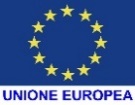 CIRCOLO DIDATTICO STATALE 
“ANTONIO ROSMINI”Corso Italia 776123 Andria (BT)Codice Fiscale: 90000300724Codice Univoco Ufficio: UF9K98Telefono: +39 0883 246450Sito web: https://www.rosmini.edu.ite-mail: BAEE05600T@istruzione.itP.E.C.:  BAEE05600T@pec.istruzione.itCodice Mecc.: BAEE05600T